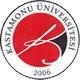 T.C. KASTAMONU ÜNİVERSİTESİÖğrenci İşleri Daire Başkanlığı Emekli SürekliGörev Yolluğu İş Akış ŞemasıT.C. KASTAMONU ÜNİVERSİTESİÖğrenci İşleri Daire Başkanlığı Emekli SürekliGörev Yolluğu İş Akış ŞemasıT.C. KASTAMONU ÜNİVERSİTESİÖğrenci İşleri Daire Başkanlığı Emekli SürekliGörev Yolluğu İş Akış ŞemasıT.C. KASTAMONU ÜNİVERSİTESİÖğrenci İşleri Daire Başkanlığı Emekli SürekliGörev Yolluğu İş Akış Şemasıİşlem / İş Akışıİşlem / İş AkışıSorumlularFaaliyetDokümantasyon / ÇıktıSüreciSüreci---Talebin AlınmasıTalebin AlınmasıEmekliye	Ayrılan Personel,Evrak Kayıt Memuru,Emekliye ayrılarak sürekli görev tazminatını hak eden personelden tazminat ödenmesine ilişkin talebi alınır.Gelen Evrak, Emeklilik OnayıEvrakın SevkiEvrakın SevkiEvrak Kayıt Memuru, Daire BaşkanıKaydedilen Evrak, Kayıt Memurutarafından Şube müdürüne havale edilmek üzere Daire Başkanına sunulur.-Ödeme Belgelerinin HazırlanmasıÖdeme Belgelerinin HazırlanmasıGörevli Memur Şef,Şube MüdürüÇeşitli Ödemeler Bordrosu ve Ödeme Emri Belgesi hazırlanır,  Şef tarafından kontrol edilerek Şube Müdürüne iletilir.Ödeme	EmriBelgesi,	Çeşitli Ödemeler BordrosuOnayOnayGerçekleştirme Görevlisi, Harcama YetkilisiEvrak Gerçekleştirme Görevlisi tarafından kontrol edilerek imzalanır ve Harcama Yetkilisinin onayına sunulur.Ödeme	Emri Belgesi	ve	Eki BelgelerTeslimTeslimGörevli Memur, Strateji Geliştirme Daire BaşkanlığıOnaylanan Ödeme Emri Belgesi ve ekleri tahakkuk teslim listesi ile Strateji Geliştirme Daire Başkanlığına teslim edilir.Ödeme	Emri Belgesi ve Ekleri, Tahakkuk Teslim ListesiEmekli Sürekli Görev Yolluğu İş Akış Sürecinin SonlandırılmasıEmekli Sürekli Görev Yolluğu İş Akış Sürecinin Sonlandırılması---